1.pielikumsCēsu novada kultūras projekta konkursa nolikumam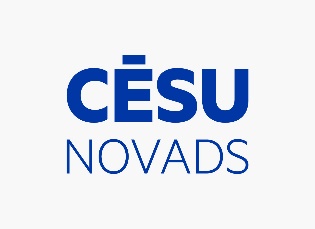 _____________________________________________Pieteikuma iesniegšanas datums un reģistrācijas Nr.               (aizpilda Pārvaldes darbinieks)Pieteikuma anketaCēsu novada kultūras projektu konkursamProjekta apraksts(projekta aprakstā nepieciešamo rindiņu skaits var tikt papildināts pēc nepieciešamības)1. Projekta īss kopsavilkums (ne vairāk kā 500 rakstu zīmes):__________________________________________________________________________________________________________________________________________________________________________________2. Projekta nepieciešamības pamatojums un projekta idejas aktualitāte un atbilstība Cēsu novada kultūras projektu konkursa mērķiem:__________________________________________________________________________________________________________________________________________________________________________________3.Projekta atbilstība izvirzītajām ikgadējām projektu konkursa prioritātēm un Cēsu novada kultūras stratēģiskajiem mērķiem (ne vairāk kā 150 rakstu zīmes)__________________________________________________________________________________________________________________________________________________________________________________4. Projekta mērķi un uzdevumi:__________________________________________________________________________________________________________________________________________________________________________________5. Projekta īstenošanas plāna apraksts, plānoto pasākumu sagatavošanas un norises laiks un vieta:__________________________________________________________________________________________________________________________________________________________________________________6. Plānotie projekta rezultāti:__________________________________________________________________________________________________________________________________________________________________________________7. Projekta mērķauditorija (raksturojums un skaits):__________________________________________________________________________________________________________________________________________________________________________________8. Plānotā projekta publicitāte un citas aktivitātes mērķauditorijas sasniegšanai:__________________________________________________________________________________________________________________________________________________________________________________9. Vietējās kopienas iesaiste projekta īstenošanā un projekta sadarbības partneri:__________________________________________________________________________________________________________________________________________________________________________________10. Projekta iesniedzēja līdzšinējā kultūras projektu vadīšanas pieredze (lūdzu pielikumā pievienot projekta vadītāja CV):__________________________________________________________________________________________________________________________________________________________________________________11. Lūdzu norādīt, ja pielikumā pievienojat papildus materiālus:1) ______________________________________________________________________________________,2) ______________________________________________________________________________________.Projekta nosaukumsProjekta norises vieta Cēsu novadā Projekta īstenošanas laiksno __.__.2024. līdz __.__.2024.Pieprasītais līdzfinansējums          (ne vairāk kā 1000 EUR) _______ EUR                                  _______ % no tāmes kopsummasProjekta pieteicējs  (vārds, uzvārds jeb organizācijas nosaukums)Reģistrācijas numursJuridiskā adreseFaktiskā adrese           (ja atšķiras)KontakttālrunisE-pasta adreseBankas nosaukums un konta Nr.Projekta vadītājs     (vārds, uzvārds)Projekta vadītāja kontaktinformācijaMob.tel. _____________________ E-pasts: ______________________Atbildīgā amatpersonaAmats: __________________ Vārds, uzvārds: ______________________Atbildīgās amatpersonas paraksts________________________________      Datums: ______________Projekta vadītāja paraksts________________________________      Datums: ______________